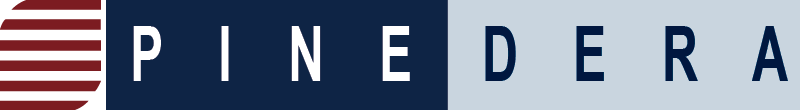 RAC Investment Group, LLC21017 Commerce Pointe DrWalnut CA 91789408-844-8299KEY/S TRANSMITTAL & WATER METER READINGDATE:	 		   ADDRESS: 120 S El Camino Real Unit  	 Millbrae CA 94030We delivered the following to undersigned tenant:	 Front Door key	 Mail box key	 Trash/recycle room key/s	 Garage gate remote control/s (Codes 	)	 Key fob/s (Codes 	)Water Meter Reading 	I/We acknowledge receipt of above key/s and confirm water meter readingTenant/Recipient: 	Name (Print): 	Date: 	Lost keys or fobs or remote should be reported immediately and replacement costs are specified in “Key Replacement Cost” document plus $100 administration fee.All keys and additional keys should be returned upon termination.  Missing keys will be charged as lost keys. Replacement Cost is subject to revision without notice at any time.